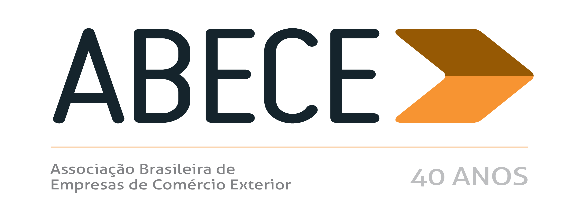 RESENHA SEMANAL ABECEPrezado Associado,Segue resumo das normas que consideramos mais relevantes para os associados veiculadas nas semanas de 24 a 28 de abril de 2017.Trata-se de informação de caráter exclusivo para associados com divulgação restrita.Para cancelar o recebimento, solicitamos enviar mensagem neste e.mail.AtenciosamenteSecretaria Executiva da ABECERESOLUÇÃO CAMEX Nº 30, DE 20 DE ABRIL DE 2017 (DOU 23/4/2017) E PORTARIA SECEX Nº 15, DE 24 DE ABRIL DE 2017 (DOU 25/4/2017) E NOTICIAS SISCOMEX DE IMPORTAÇÃO Nº 42, DE 27 DE ABRIL DE 2017 NOTICIAS SISCOMEX IMPORTAÇÃO Nº 41, DE 27 DE ABRIL DE 2017CONVÊNIO ICMS Nº 48, DE 25 DE ABRIL DE 2017 (DOU 26/4/2017) – CONVÊNIO ICMS Nº 49, DE 25 DE ABRIL DE 2017 (DOU 26/4/2017) ATO DECLARATÓRIO EXECUTIVO Nº 31, DE 18 DE ABRIL DE 2017 (DOU 25/4/2017) ATO DECLARATÓRIO EXECUTIVO Nº 33, DE 9 DE ABRIL DE 2017(DOU 25/4/2017) NOTICIAS SISCOMEX DE IMPORTAÇÃO Nº 39 E 40, DE 20 E 24 DE ABRIL DE 2017NOTICIAS SISCOMEX DE IMPORTAÇÃO Nº 43, DE 27 DE ABRIL DE 2017 ANEXORESOLUÇÃO CAMEX Nº 30, DE 20 DE ABRIL DE 2017 (DOU 23/4/2017)Concede redução temporária da alíquota do Imposto de Importação, ao amparo da Resolução nº 08/08 do Grupo Mercado Comum do Mercosul, para os produtos "tipo anatase", ácido monocloroacético, lignossulfonatos e filme de polipropileno. O COMITÊ EXECUTIVO DE GESTÃO - GECEX - DA CÂMARA DE COMÉRCIO EXTERIOR no uso da atribuição que lhe confere o inciso II do § 4º do art. 5º do Decreto nº 4.732, de 10 de junho de 2003, e com fundamento no inciso XIV do art. 2º do mesmo diploma, Considerando o disposto nas Diretrizes nº 04/17, 07/17, 13/17 e 15/17 da Comissão de Comércio do Mercosul - CCM e na Resolução nº 08/08 do Grupo Mercado Comum do Mercosul - GMC, sobre ações pontuais no âmbito tarifário por razões de abastecimento, resolve, ad referendum do Conselho: Art. 1º Alterar para 2% (dois por cento), por um período de 12 (doze) meses e conforme quota discriminada, a alíquota ad valorem do Imposto de Importação dos códigos da Nomenclatura Comum do Mercosul - NCM a seguir:NCM Descrição Quota 2823.00.10 Tipo anatase 8.000 toneladas 2915.40.10 Ácido monocloroacético 4.500 toneladas 3804.00.20 Lignossulfonatos 72.000 toneladas 3920.20.19 Outras Ex 001 - Filme de polipropileno com largura superior a 50 cm e máxima de 100 cm, com espessura inferior ou igual a 15 micrômetros (microns), com uma ou ambas as faces rugosas de rugosidade relativa (relação entre a espessura média e a máxima) superior ou igual a 6%, de rigidez dielétrica superior ou igual a 500 V/micrômetro (Norma ASTM D 3755-97), em rolos 600 toneladasArt. 2o As alíquotas correspondentes aos códigos 2823.00.10, 2915.40.10, 3804.00.20 e 3920.20.19, da NCM, constantes do Anexo I da Resolução no 125, de 15 de dezembro de 2016, serão assinaladas com o sinal gráfico "**", enquanto vigorarem as referidas reduções tarifárias. Art. 3o A Secretaria de Comércio Exterior do Ministério da Indústria, Comércio Exterior e Serviços editará norma complementar para estabelecer os critérios de alocação das quotas mencionadas. Art. 4o Esta Resolução entra em vigor na data de sua publicação. ALOYSIO NUNES FERREIRA Presidente do Comitê Executivo de GestãoATO DECLARATÓRIO EXECUTIVO Nº 31, DE 18 DE ABRIL DE 2017 (DOU 25/4/2017)Certifica como Operador Econômico Autorizado a empresa que especifica. O COORDENADOR NACIONAL DO CENTRO DE CERTIFICAÇÃO E MONITORAMENTO DOS OPERADORES ECONÔMICOS AUTORIZADOS - SUBSTITUTO, da COORDENA- ÇÃO-GERAL DE ADMINISTRAÇÃO ADUANEIRA, instituído por meio da Portaria RFB nº 45, de 8 de janeiro de 2015, no uso da atribuição que lhe confere o art. 18 da Instrução Normativa RFB nº 1598, de 9 de dezembro de 2015, e tendo em vista o que consta do Dôssie nº 10010.029037/0816-24, resolve: Art. 1º. Certificar como Operador Econômico Autorizado, em caráter precário, com prazo de validade indeterminado, na modalidade OEA-SEGURANÇA, como IMPORTADOR, EXPORTADOR e TRANSPORTADOR, a empresa TAM LINHAS AÉREAS S.A., inscrita no CNPJ sob o nº 02.012.862/0001-60. Art. 2º. Esta certificação é extensiva a todos os estabelecimentos da empresa supracitada. Art. 3º. Este Ato Declaratório Executivo entra em vigor na data de sua publicação no Diário Oficial da União. FABIANO QUEIROZ DINIZ ATO DECLARATÓRIO EXECUTIVO Nº 32, DE 18 DE ABRIL DE 2017(DOU 25/4/2017)Certifica como Operador Econômico Autorizado a pessoa física que especifica. O COORDENADOR NACIONAL DO CENTRO DE CERTIFICAÇÃO E MONITORAMENTO DOS OPERADORES ECONÔMICOS AUTORIZADOS, da COORDENAÇÃO-GERAL DE ADMINISTRAÇÃO ADUANEIRA, instituído por meio da Portaria RFB nº 45, de 8 de janeiro de 2015, no uso da atribuição que lhe confere o art. 18 da Instrução Normativa RFB nº 1598, de 9 de dezembro de 2015, e tendo em vista o que consta do Dôssie nº 10120.006971/1116-35, resolve: Art. 1º. Certificar como Operador Econômico Autorizado, em caráter precário, com prazo de validade indeterminado, na modalidade OEA-CONFORMIDADE NÍVEL 1, o Despachante Aduaneiro JUSCELINO TOSHIO YAMAMOTO, CPF: 004.305.469-20. Art. 2º. Este Ato Declaratório Executivo entra em vigor na data de sua publicação no Diário Oficial da União. FABIANO QUEIROZ DINIZ ATO DECLARATÓRIO EXECUTIVO Nº 33, DE 9 DE ABRIL DE 2017(DOU 25/4/2017)Certifica como Operador Econômico Autorizado a empresa que especifica. O COORDENADOR NACIONAL DO CENTRO DE CERTIFICAÇÃO E MONITORAMENTO DOS OPERADORES ECONÔMICOS AUTORIZADOS, da COORDENAÇÃO-GERAL DE ADMINISTRAÇÃO ADUANEIRA, instituído por meio da Portaria RFB nº 45, de 8 de janeiro de 2015, no uso da atribuição que lhe confere o art. 18 da Instrução Normativa RFB nº 1598, de 9 de dezembro de 2015, e tendo em vista o que consta do Dôssie nº 10120.003521/0716-13, resolve: Art. 1º. Certificar como Operador Econômico Autorizado, em caráter precário, com prazo de validade indeterminado, na modalidade OEA-SEGURANÇA, OPERADOR PORTUÁRIO, a empresa ITAPOÃ TERMINAIS PORTUÁRIOS S/A., inscrita no CNPJ sob o nº 01.317.277/0001-05. Art. 2º. Esta certificação é extensiva a todos os estabelecimentos da empresa supracitada. Art. 3º. Este Ato Declaratório Executivo entra em vigor na data de sua publicação no Diário Oficial da União. FABIANO QUEIROZ DINIZ PORTARIA SECEX Nº 15, DE 24 DE ABRIL DE 2017 (DOU 25/4/2017)Estabelece critérios para alocação de cotas para importação, determinadas pela Resolução CAMEX nº 30, de 20 de abril de 2017. O SECRETÁRIO DE COMÉRCIO EXTERIOR, SUBSTITUTO, DO MINISTÉRIO DA INDÚSTRIA, COMÉRCIO EXTERIOR E SERVIÇOS, no uso das atribuições que lhe foram conferidas pelos incisos I e XIX do art. 17 do Anexo I ao Decreto nº 8.917, de 29 de novembro de 2016, tendo em consideração a Resolução CAMEX nº 30, de 20 de abril de 2017, resolve: Art. 1º Os incisos XIV, XV e LXXVI, do art. 1º do Anexo III da Portaria SECEX nº 23, de 14 de julho de 2011, passam a vigorar com a seguinte redação: "XIV - Resolução CAMEX nº 30, de 20 de abril de 2017, publicada no D.O.U. de 24 de abril de 2017: CÓDIGO NCM DESCRIÇÃO ALÍQUOTA DO II QUANTIDADE VIGÊNCIA 2823.00.10 Tipo anatase 2% 8.000 toneladas 24/04/2017 a 23/04/2018 ..................................................................................... "(NR) "XV - Resolução CAMEX nº 30, de 20 de abril de 2017, publicada no D.O.U. de 24 de abril de 2017: CÓDIGO NCM DESCRIÇÃO ALÍQUOTA DO II QUANTIDADE VIGÊNCIA 3920.20.19 Outras Ex 001 - Filme de polipropileno com largura superior a 50 cm e máxima de 100 cm, com espessura inferior ou igual 2%  a 15 micrômetros (mícrons), com uma ou ambas as faces rugosas de rugosidade relativa (relação entre a espessura média e a máxima) superior ou igual a 6%, de rigidez dielétrica superior ou igual a 500 V/micrô- metro (Norma ASTM D 3755-97), em rolos      600 toneladas 24/04/2017 a 23/04/2018.................................................................................... "(NR) "LXXVI - Resolução CAMEX nº 30, de 20 de abril de 2017, publicada no D.O.U. de 24 de abril de 2017: CÓDIGO NCM DESCRIÇÃO ALÍQUOTA DO II QUANTIDADE VIGÊNCIA 3804.00.20 Lignossulfonatos 2% 72.000 toneladas 24/04/2017 a 23/04/2018.................................................................................... "(NR) Art. 2º Fica incluído o inciso CII no art. 1º do Anexo III da Portaria SECEX nº 23, de 14 de julho de 2011, com a seguinte redação: "CII - Resolução CAMEX nº 30, de 20 de abril de 2017, publicada no D.O.U. de 24 de abril de 2017: CÓDIGO NCM DESCRIÇÃO ALÍQUOTA DO II QUANTIDADE VIGÊNCIA 2915.40.10 Ácido monocloroacético 2% 4.500 toneladas 24/04/2017 a 23/04/2018 a) o exame dos pedidos de LI será realizado por ordem de registro no SISCOMEX; b) será concedida inicialmente a cada empresa uma cota máxima de 450 toneladas do produto, podendo cada importador obter mais de uma LI, desde que a soma das quantidades informadas nas LI seja inferior ou igual ao limite inicialmente estabelecido; c) após atingida a quantidade máxima inicialmente estabelecida, novas concessões para a mesma empresa estarão condicionadas ao efetivo despacho para consumo das mercadorias objeto das concessões anteriores e a quantidade liberada será, no máximo, igual à parcela já desembaraçada; e d) caso seja constatado o esgotamento da cota global, o DECEX não emitirá novas licenças de importação para essa cota, ainda que já registrado pedido de LI no SISCOMEX." (NR) Art. 3º Esta Portaria entra em vigor na data de sua publicação. RENATO AGOSTINHO DA SILVACONVÊNIO ICMS Nº 48, DE 25 DE ABRIL DE 2017 (DOU 26/4/2017)Altera o Convênio ICMS 27/90, que dispõe sobre a concessão de isenção de ICMS nas importações sob o regime de "drawback" e estabelece normas para o seu controle. O Conselho Nacional de Política Fazendária - CONFAZ, na sua 281ª Reunião Extraordinária, realizada em Brasília, DF, no dia 25 de abril de 2017, tendo em vista o disposto na Lei Complementar nº 24, de 7 de janeiro de 1975, resolve celebrar o seguinte, convênio: Cláusula primeira Os seguintes dispositivos do Convênio ICMS 27/90, de 13 de setembro de 1990, passam a vigorar com a seguinte redação: I - a ementa: "Dispõe sobre a concessão de isenção de ICMS nas importações do exterior sob o regime de "drawback integrado suspensão" e estabelece normas para o seu controle."; II - o caput da cláusula primeira: "Cláusula primeira Ficam isentas do ICMS as operações de importação realizadas sob o regime aduaneiro especial na modalidade drawback integrado suspensão, em que a mercadoria seja empregada ou consumida no processo de industrialização de produto a ser exportado."; III - o inciso II do § 1º da cláusula primeira: "II - fica condicionado à efetiva exportação pelo importador, do produto resultante da industrialização da mercadoria importada, comprovada mediante a Declaração de Exportação, devidamente averbada com o respectivo embarque para o exterior."; IV - o caput da cláusula segunda: "Cláusula segunda O contribuinte deverá manter pelo prazo decadencial, a Declaração de Importação, a correspondente Nota Fiscal de Entrada e o Ato Concessório do regime, com a expressa indicação do bem a ser exportado, bem como a Declaração de Exportação, devidamente averbada."; V - a cláusula sétima: "Cláusula sétima As Secretarias de Fazenda, Finanças, Receita ou Tributação das unidades da Federação, por meio de convênio de mútua cooperação técnica, deverão disponibilizar ao Departamento de Comércio Exterior - DECEX - do Ministério do Desenvolvimento, Indústria e Comércio Exterior - MDIC, informações relacionadas com a isenção prevista neste convênio."; VI - a cláusula oitava: "Cláusula oitava O Ministério de Desenvolvimento, Indústria e Comércio Exterior - MDIC, por meio de convênio de mútua cooperação técnica, deverá disponibilizar às Unidades Federadas, consulta aos dados dos atos concessórios do regime especial drawback integrado suspensão, para fins de verificação do efetivo cumprimento das condições necessárias à fruição do benefício previsto neste convênio.". Cláusula segunda Fica renumerado para § 1º o parágrafo único da cláusula segunda do Convênio ICMS 27/90, que passa a vigorar com a seguinte redação: "§ 1º Obriga-se, ainda, a manter os seguintes documentos: I - o Ato Concessório aditivo, emitido em decorrência da prorrogação do prazo de validade originalmente estipulado; II - novo Ato Concessório, resultante da transferência dos saldos de insumos importados ao abrigo de Ato Concessório original e ainda não aplicados em mercadorias exportadas.". Cláusula terceira Ficam acrescentados os seguintes dispositivos ao Convênio ICMS 27/90, com a seguinte redação: I - o § 4º à cláusula primeira: "§ 4º A critério de cada unidade federada, para fins de cumprimento da condição prevista no inciso II, do § 1º, poderá ser autorizado que a exportação do produto resultante da industrialização seja efetivada por outro estabelecimento da empresa importadora, localizado na mesma unidade federada.";II - o § 5º à cláusula primeira: "§ 5º A isenção prevista nesta cláusula não se aplica às operações nas quais participem importador e exportador localizados em unidades da federação distintas."; III - o § 2º à cláusula segunda: "§ 2º A critério de cada unidade federada, os documentos identificados nesta cláusula, poderão ser exigidos em meio eletrônico.". Cláusula quarta. Este convênio entra em vigor na data da publicação de sua ratificação nacional no Diário Oficial da União, produzindo efeitos a partir do primeiro dia do segundo mês subsequente ao da ratificação. Presidente do CONFAZ, em exercício - Eduardo Refinetti GuardiaCONVÊNIO ICMS 27/90CONVÊNIO ICMS No - 49, DE 25 DE ABRIL DE 2017 (DOU 26/4/2017)Prorroga disposições de convênios ICMS que dispõem sobre benefícios fiscais. O Conselho Nacional de Política Fazendária - CONFAZ, na sua 281ª Reunião Extraordinária, realizada em Brasília, DF, no dia 25 de abril de 2017, tendo em vista o disposto na Lei Complementar nº 24, de 7 de janeiro de 1975, resolve celebrar o seguinte, convênio: Cláusula primeira Os convênios ICMS a seguir indicados passam a vigorar com prazo final de vigência em 31 de outubro de 2017: I - Convênio ICMS 23/90, de 13 de setembro de 1990, que dispõe sobre o aproveitamento dos valores pagos a título de direitos autorais, artísticos e conexos como crédito do ICMS; II - Convênio ICMS 97/92, de 25 de setembro de 1992, que autoriza o Estado de Minas Gerais a reduzir a base de cálculo do ICMS nas saídas de pó de alumínio; III - Convênio ICMS 75/97, de 25 de julho de 1997, que dispõe sobre isenção do ICMS nas operações com Coletores Eletrônicos de Voto (CEV), e suas partes e peças; IV - Convênio ICMS 100/97, de 4 de novembro de 1997, que reduz a base de cálculo do ICMS nas saídas dos insumos agropecuários que especifica, e dá outras providências; V Convênio ICMS 125/97, de 12 de dezembro de 1997, que autoriza o Estado do Paraná a isentar do ICMS as operações que especifica; VI - Convênio ICMS 77/98, de 18 de setembro de 1998, que autoriza o Estado de Minas Gerais a conceder isenção do ICMS no recebimento de mercadorias importadas do exterior pelo SENAI; VII - Convênio ICMS 38/01 Concede isenção do ICMS às operações internas e interestaduais com automóveis de passageiros, para utilização como táxi; VIII - Convênio ICMS 59/01, de 6 de julho de 2001, que autoriza o Estado de Minas Gerais a conceder crédito presumido nas operações internas com leite fresco; IX - Convênio ICMS 65/03, de 4 de julho de 2003, que autoriza os Estados do Mato Grosso e Rio Grande do Sul a conceder redução da base de cálculo do ICMS no fornecimento de refeição promovido por bares, restaurantes e estabelecimentos similares; X - Convênio ICMS 113/06, 6 de outubro de 2006, que dispõe sobre a concessão de redução na base de cálculo do ICMS devido nas saídas de biodiesel (B-100); XI - Convênio ICMS 10/07, de 30 de março de 2007, que autoriza os Estados e o Distrito Federal a conceder isenção de ICMS na importação de máquinas, equipamentos, partes e acessórios destinados a empresa de radiodifusão; XII - Convênio ICMS 53/07, de 16 de maio de 2007, que isenta do ICMS as operações com ônibus, micro-ônibus, e embarcações, adquiridos pelos Estados, Distrito Federal e Municípios, no âmbito do Programa Caminho da Escola, do Ministério da Educação - MEC; XIII - Convênio ICMS 134/08, de 5 de dezembro de 2008, que autoriza o Estado de Goiás a conceder redução da base de cálculo do ICMS na operação interestadual com bovino proveniente dos municípios da Região Integrada de Desenvolvimento do Distrito Federal e Entorno - RIDE -, para ser abatido no Distrito Federal; XIV - Convênio ICMS 38/12, de 30 de março de 2012, que concede isenção do ICMS nas saídas de veículos destinados a pessoas portadoras de deficiência física, visual, mental ou autista. Cláusula segunda Os convênios ICMS a seguir indicados passam a vigorar com prazo final de vigência em 30 de setembro de 2019: I - Convênio ICMS 24/89, de 28 de março de 1989, que isenta do ICMS as operações de entrada de mercadoria importadas para a industrialização de componentes e derivados de sangue, nos casos que especifica; II - Convênio ICMS 104/89, de 24 de outubro de 1989, que autoriza a concessão de isenção do ICMS na importação de bens destinados a ensino, pesquisa e serviços médico-hospitalares; III - Convênio ICMS 03/90, de 30 de maio de 1990, que concede isenção do ICMS às saídas de óleo lubrificante usado ou contaminado; IV -Convênio ICMS 74/90, de 12 de dezembro de 1990, que autoriza os Estados que menciona a conceder isenção do ICMS nas operações relativas às saídas de rapadura de qualquer tipo; V - Convênio ICMS 16/91, de 25 de junho de 1991, que autoriza o Estado de Roraima a conceder isenção do ICMS nas operações que especifica; VI - Convênio ICMS 38/91, de 7 de agosto de 1991, que dispõe sobre a concessão de isenção do ICMS nas aquisições de equipamentos e acessórios destinados às instituições que atendam aos portadores de deficiência física, auditiva, mental, visual e múltipla; VII - Convênio ICMS 39/91, de 7 de agosto de 1991, que autoriza os Estados que menciona a conceder isenção do ICMS nas operações que especifica; VIII - Convênio ICMS 41/91, de 7 de agosto de 1991, que autoriza os Estados e o Distrito Federal a conceder isenção do ICMS na importação, pela APAE, dos remédios que especifica; IX - Convênio ICMS 52/91, de 26 de setembro de 1991, que concede redução da base de cálculo nas operações com equipamentos industriais e implementos agrícolas; X - Convênio ICMS 57/91, de 26 de setembro de 1991, que autoriza o Distrito Federal a conceder isenção do ICMS, decorrente da aplicação do diferencial de alíquota, nas aquisições que especifica; XI - Convênio ICMS 58/91, de 26 de setembro de 1991, que dispõe sobre isenção do ICMS nas saídas de bulbos de cebola; XII - Convênio ICMS 75/91, de 5 de dezembro de 1991, que dispõe sobre a concessão de redução de base de cálculo do ICMS nas saídas de aeronaves, peças, acessórios e outras mercadorias que especifica; XIII - Convênio ICMS 02/92, de 26 de março de 1992, que autoriza os Estados do Ceará, Maranhão e Rio Grande do Norte a conceder crédito presumido aos estabelecimentos extratores de sal marinho; XIV - Convênio ICMS 03/92, de 26 de março de 1992, que autoriza os Estados que menciona a conceder isenção do ICMS nas operações de saídas de algaroba e seus derivados; XV - Convênio ICMS 04/92, de 26 de março de 1992, que autoriza o Estado de Minas Gerais a conceder isenção nas operações com produtos típicos de artesanato; XVI - Convênio ICMS 20/92, de 3 de abril de 1992, que autoriza os Estados e o Distrito Federal a isentar do ICMS a importação do exterior de reprodutores e matrizes caprinas; XVII - Convênio ICMS 55/92, de 25 de junho de 1992, que autoriza o Estado da Bahia a isentar do ICMS os produtos típicos comercializados pela Fundação Pró-TAMAR; XVIII - Convênio ICMS 78/92, de 30 de julho de 1992, que autoriza os Estados e o Distrito Federal a não exigir o imposto nas doações de mercadorias, por contribuintes do imposto, à Secretaria da Educação; XIX - Convênio ICMS 123/92, de 25 de setembro de 1992, que autoriza os Estados e o Distrito Federal a conceder isenção às operações internas e interestaduais com pós-larva de camarão; XX - Convênio ICMS 142/92, de 15 de dezembro de 1992, que autoriza o Estado do Paraná a conceder isenção do ICMS à União dos Escoteiros do Brasil - Região Paraná; XXI - Convênio ICMS 147/92, de 15 de dezembro de 1992, que autoriza o Estado de Santa Catarina a conceder isenção do ICMS nas saídas internas de mexilhão, marisco, ostra, berbigão e vieira; XXII - Convênio ICMS 09/93, de 30 de abril de 1993, que autoriza os Estados que menciona e o Distrito Federal a conceder redução da base de cálculo do ICMS no fornecimento de refeição promovido por bares, restaurantes e estabelecimentos similares; XXIII - Convênio ICMS 29/93, de 30 de abril de 1993, que autoriza os Estados que menciona a conceder isenção do ICMS nas prestações internas de serviço de transporte de calcário a programas estaduais de preservação ambiental; XXIV - Convênio ICMS 50/93, de 30 de abril de 1993, que autoriza os Estados que menciona a conceder redução da base de cálculo do ICMS nas saídas internas de tijolos e telhas cerâmicos; XXV - Convênio ICMS 61/93, de 30 de abril de 1993, que autoriza o Estado do Paraná a conceder isenção do ICMS nas operações internas com mercadorias destinadas à construção de casas populares; XXVI - Convênio ICMS 132/93, de 9 de dezembro de 1993, que autoriza o Estado do Rio de Janeiro a conceder redução da base de cálculo do ICMS nas operações que especifica; XXVII - Convênio ICMS 138/93, de 9 de dezembro de 1993, que autoriza os Estados do Pará e de Pernambuco a conceder crédito presumido do ICMS aos fabricantes de sacaria de juta e malva; XXVIII- Convênio ICMS 13/94, de 29 de março de 1994, que autoriza o Estado do Rio de Janeiro a conceder redução da base de cálculo do ICMS nas saídas internas de pedra britada e de mão; XXIX - Convênio ICMS 55/94, de 30 de junho de 1994, que autoriza o Estado de Minas Gerais a conceder isenção do ICMS nas saídas de cadernos escolares personalizados, nas condições que especifica; XXX - Convênio ICMS 59/94, de 30 de junho de 1994, que autoriza o Estado da Bahia a reduzir a base de cálculo do ICMS nas saídas internas e interestaduais de N-Dipropilamina (D.P.A.); XXXI - Convênio ICMS 32/95, de 6 de julho de 2007, que autoriza os Estados e o Distrito Federal a conceder isenção nas operações internas com veículos automotores, máquinas e equipamentos quando adquiridos pelos Corpos de Bombeiros Voluntários para utilização nas suas atividades específicas; XXXII - Convênio ICMS 42/95, de 28 de junho de 1995, que autoriza os Estados e o Distrito Federal a conceder isenção do ICMS na entrada de bens para integrar o ativo fixo das Companhias Estaduais de Saneamento; XXXIII - Convênio ICMS 82/95, de 26 de outubro de 1995, que autoriza os Estados e o Distrito Federal a conceder isenção do ICMS às doações de mercadorias efetuadas ao Governo do Estado, para distribuição a pessoas necessitadas; XXXIV - Convênio ICMS 29/96, de 31 de maio de 1996, que autoriza o Estado do Rio Grande do Norte a conceder isenção do ICMS nas prestações internas de serviços de transporte de hortifrutigranjeiros; XXXV - Convênio ICMS 33/96, de 31 de maio de 1996, que autoriza os Estados que menciona a reduzir a base de cálculo do ICMS nas operações internas com ferros e aços não planos comuns; XXXVI - Convênio ICMS 84/97, de 26 de setembro de 1997, que autoriza os Estados e o Distrito Federal a conceder isenção do ICMS na comercialização de produtos destinados a órgãos ou entidades da administração pública; XXXVII - Convênio ICMS 123/97, de 12 de dezembro de 1997, que concede isenção do ICMS nas operações que destinem mercadorias ao Programa de Modernização e Consolidação da Infraestrutura Acadêmica das IFES e HUS; XXXVIII - Convênio ICMS 136/97, de 12 de dezembro de 1997, que autoriza os Estados de Minas Gerais, Mato Grosso do Sul e Pernambuco a reduzir a base de cálculo do ICMS nas operações internas com as mercadorias que menciona, destinadas ao emprego na construção de imóveis populares, sob a coordenação da COHAB; XXXIX- Convênio ICMS 04/98, de 18 de fevereiro de 1998, que autoriza o Estado do Rio de Janeiro a conceder isenção do ICMS nas operações com transporte ferroviário; XL - Convênio ICMS 05/98, de 20 de março de 1998, que autoriza os Estados que menciona a conceder isenção na importação de equipamento médico-hospitalar; XLI - Convênio ICMS 47/98, de 19 de junho de 1998, que isenta do ICMS as operações que indica, relativas à Empresa Brasileira de Pesquisa Agropecuária - EMBRAPA; XLII - Convênio ICMS 57/98, de 19 de junho de 1998, que isenta do ICMS as saídas de mercadorias doadas a órgãos e entidades da administração direta e indireta para distribuição às vítimas da seca; XLIII - Convênio ICMS 76/98, de 18 de setembro de 1998, que autoriza a conceder isenção do ICMS às operações internas e interestaduais de pirarucu e tambaqui criados em cativeiro; XLIV - Convênio 95/98, de 18 de setembro de 1998, que concede isenção do ICMS nas importações de produtos imunobiológicos, medicamentos e inseticidas, destinados à vacinação e combate à dengue, malária e febre amarela, realizadas pela Fundação Nacional de Saúde; XLV - Convênio ICMS 91/98, de 18 de setembro de 1998, que autoriza os Estados de Santa Catarina, do Distrito Federal, do Espírito Santo e do Pará a conceder isenção do ICMS nas operações internas com veículos automotores adquiridos por Associação de Pais e Amigos dos Excepcionais - APAE; XLVI - Convênio ICMS 116/98, de 11 de dezembro de 1998, que concede isenção do ICMS às operações com preservativos; XLVII - Convênio ICMS 01/99, de 2 de março de 1999, que concede isenção do ICMS às operações com equipamentos e insumos destinados à prestação de serviços de saúde; XLVIII - Convênio ICMS 33/99, de 23 de julho de 1999, autoriza o Estado de Mato Grosso a conceder isenção do ICMS relativo ao diferencial de alíquotas devido nas operações realizadas pela FERRONORTE S.A. - Ferrovias Norte Brasil; XLIX - Convênio ICMS 05/00, de 24 de março de 2000, que autoriza os Estados do Rio de Janeiro e Minas Gerais a conceder isenção do ICMS nas importações de insumos destinados à fabricação de vacinas e de acessórios de uso exclusivo em laboratórios realizadas pela Fundação Oswaldo Cruz e Fundação Ezequiel Dias; L Convênio ICMS 33/00, de 26 de abril de 2000, que autoriza os Estados e o Distrito Federal a celebrar transação, a não constituir crédito ou a desconstituí-lo, nos casos e condições que menciona; LI - Convênio ICMS 63/00, de 15 de setembro de 2000, que autoriza os Estados de Alagoas, Bahia, Ceará, Espírito Santo, Minas Gerais, Maranhão, Paraíba, Pernambuco, Piauí, Rio de Janeiro, e Rio Grande do Norte a isentar do ICMS as operações com leite de cabra; LII - Convênio ICMS 74/00, de 15 de setembro de 2000, que autoriza o Estado do Rio de Janeiro a conceder isenção do ICMS nas importações das mercadorias que especifica, destinadas ao Instituto Estadual de Hematologia - HEMORIO; LIII - Convênio ICMS 96/00, de 15 de setembro de 2000, que autoriza os Estados do Amazonas e Roraima a conceder isenção nas operações internas com pescado regional, exceto Pirarucu; LIV - Convênio ICMS 33/01, de 6 de julho de 2001, que autoriza os Estados e o Distrito Federal a conceder isenção do ICMS nas saídas de bolas de aço forjadas classificadas no código 7326.11.00 da NBM/SH; LV - Convênio ICMS 41/01, de 6 de julho de 2001, que autoriza o Estado do Paraná a conceder isenção do ICMS nas operações internas com equipamento de monitoramento automático de energia elétrica; LVI - Convênio ICMS 49/01, de 6 de julho de 2001, que autoriza o Estado do Rio de Janeiro a conceder isenção do ICMS nas operações com vacina contra a tuberculose; LVII - Convênio ICMS 78/01, de 6 de julho de 2001, que autoriza os Estados e o Distrito Federal a conceder redução de base de cálculo do ICMS nas prestações de serviço de acesso à Internet dá outra providências; LVIII - Convênio ICMS 117/01, de 7 de dezembro de 2001, que autoriza o Estado de São Paulo a conceder isenção do ICMS às saídas de mercadorias doadas ao Fundo Social de Solidariedade do Palácio do Governo do Estado de São Paulo; LIX - Convênio ICMS 116/01, de 7 de dezembro de 2001, que autoriza os Estados de Mato Grosso do Sul, Santa Catarina e o Distrito Federal a conceder crédito presumido do ICMS no fornecimento de refeição promovido por bares, restaurantes e estabelecimentos similares; LX - Convênio ICMS 125/01, de 7 de dezembro de 2001, que autoriza os Estados do Ceará, Espírito Santo, Pernambuco e Rio de Janeiro a conceder isenção do ICMS relativo à importação de obras de arte destinadas à exposição pública; LXI - Convênio ICMS 140/01, de 7 de dezembro de 2001, que concede isenção do ICMS nas operações com medicamentos; LXII - Convênio ICMS 11/02, de 15 de março de 2002, que autoriza o Estado de Mato Grosso do Sul a conceder isenção de ICMS sobre parcela do serviço de transporte de gás natural; LXIII - Convênio ICMS 19/02, de 15 de março de 2002, que autoriza o Estado de São Paulo a conceder isenção do ICMS na importação de mercadorias destinadas a construção de usina produtora de energia elétrica; LXIV - Convênio ICMS 31/02, de 15 de março de 2002, que autoriza os Estados da Bahia, Mato Grosso, Pará, Paraná, Piauí, Santa Catarina e o Distrito Federal a conceder isenção do ICMS na importação de bens destinados a ensino e pesquisa; LXV - Convênio ICMS 40/02, de 15 de março de 2002, que autoriza o Estado de Minas Gerais a conceder isenção do ICMS relativo ao diferencial de alíquotas e a reduzir a base de cálculo; LXVI - Convênio ICMS 58/02, de 26 de junho de 2002, que autoriza o Estado de São Paulo a conceder isenção do ICMS relativo ao diferencial de alíquotas e à importação, bem como a conceder redução da base de cálculo nas operações internas, relativamente a fornecimento de mercadorias a usinas produtoras de energia elétrica; LXVII - Convênio ICMS 63/02, de 28 de junho de 2002, que autoriza o Estado de Mato Grosso a conceder isenção do ICMS devido nas importações destinadas a construção, operação, exploração e conservação em seu território, da FASE-II da estrada de ferro F E R R O N O RT E ; LXVIII - Convênio ICMS 74/02, de 28 de junho de 2002, que autoriza o Estado da Bahia a conceder isenção do ICMS nas aquisições de mercadorias destinadas à implantação do Sistema de Trens Metropolitanos de Salvador (Metrô); LXIX - Convênio ICMS 87/02, de 28 de junho de 2002, que concede isenção do ICMS nas operações com fármacos e medicamentos destinados a órgãos da Administração Pública Direta Federal, Estadual e Municipal; LXX Convênio ICMS 117/02, de 20 de setembro de 2002, que autoriza o Estado de Goiás a conceder isenção do ICMS nas importações de soro conservante de córnea pela Fundação Banco de Olhos de Goiás; LXXI - Convênio ICMS 133/02, de 21 de outubro de 2002, que reduz a base de cálculo do ICMS nas operações interestaduais realizadas por estabelecimento fabricante ou importador, sujeitos ao regime de cobrança monofásica das contribuições para o PIS/PASEP e da COFINS, a que se refere a Lei Federal nº 10.485, de 03.07.2002; LXXII - Convênio ICMS 150/02, de 13 de dezembro de 2002, que Autoriza o Estado do Tocantins a conceder isenção do ICMS, para alimentação alternativa (multimistura); LXXIII- Convênio ICMS 02/03, de 17 de janeiro de 2003, que autoriza o Estado da Bahia a reduzir a base de cálculo do ICMS nas operações internas com óleo diesel; LXXIV - Convênio ICMS 08/03, de 4 de abril de 2003, que autoriza os Estados do Espírito Santo, Maranhão, Mato Grosso do Sul, Minas Gerais, Paraná, Piauí, Rio Grande do Sul, Rio de Janeiro, Santa Catarina, São Paulo, Tocantins e o Distrito Federal a conceder crédito presumido na saída de adesivo hidroxilado produzido com material resultante da moagem ou trituração de garrafa PET; LXXV- Convênio ICMS 14/03, de 4 de abril de 2003, que Autoriza os Estados de Goiás, Mato Grosso, Minas Gerais e Rio de Janeiro a conceder isenção do ICMS na importação de mercadorias que especifica; LXXVI - Convênio ICMS 18/03, de 4 de abril de 2003, que dispõe sobre isenção de ICMS nas operações relacionadas ao Programa Fome Zero; LXXVII - Convênio ICMS 22/03, de 4 de abril de 2003, que autoriza o Estado de Minas Gerais a conceder isenção do ICMS nas operações internas promovidas pelo Serviço Voluntário de Assistência Social (SERVAS); LXXVIII - Convênio ICMS 34/03, de 4 de abril de 2003, que autoriza o Estado de Santa Catarina a isentar as saídas de mercadorias destinadas à Secretaria da Articulação Nacional de Santa Catarina; LXXIX- Convênio ICMS 62/03, de 4 de julho de 2003, que concede benefícios fiscais a operações relacionadas com o Projeto Integrado de Exploração Agropecuária e Agroindustrial do Estado de Roraima; LXXX- Convênio ICMS 74/03, de 10 de outubro de 2003, que autoriza os Estados do Amapá, Maranhão, Paraíba e Paraná a conceder crédito presumido do ICMS aos contribuintes enquadrados em programa estadual de incentivo à cultura; LXXXI - Convênio ICMS 81/03, de 10 de outubro de 2003, que autoriza o Estado de Minas Gerais a conceder isenção do ICMS nas operações com o produto "dispositivo simulador de glândula mamária humana feminina; LXXXII - Convênio ICMS 87/03, de 10 de outubro de 2003, que autoriza o Estado do Amapá a conceder isenção do ICMS nas operações internas promovidas pelo Instituto de Pesquisas Científicas e Tecnológicas do Estado do Amapá - IEPA; LXXXIII - Convênio ICMS 89/03, de 10 de outubro de 2003, que Autoriza o Estado da Paraíba a conceder isenção do ICMS nas operações internas com água dessalinizada; LXXXIV - Convênio ICMS 90/03, de 10 de outubro de 2003, que autoriza os Estados da Paraíba e Rio Grande do Norte a conceder isenção do ICMS nas saídas internas de fibra de sisal efetuadas por estabelecimento produtor; LXXXV - Convênio ICMS 125/03, de 17 de dezembro de 2003, que autoriza o Estado de Minas Gerais a conceder isenção do ICMS relativo ao diferencial de alíquotas e à importação e redução da base de cálculo do ICMS nas operações internas com mercadorias e bens destinados à aplicação no Programa de Eletrificação Rural vinculado ao Programa Nacional de Universalização denominado "Programa Luz no Campo" do Ministério de Minas e Energia; LXXXVI - Convênio ICMS 133/03, de 17 de dezembro de 2003, que autoriza os Estados do Rio Grande do Sul e Rondônia a isentar do ICMS as saídas internas de mercadorias promovidas por cooperativas sociais; LXXXVII - Convênio ICMS 02/04, de 30 de janeiro de 2004, que autoriza o Estado do Espírito Santo a isentar do ICMS as saídas internas de mercadorias e bens doados a órgãos e entidades da administração pública direta e indireta estadual e municipais; LXXXVIII - Convênio ICMS 04/04, de 2 de abril de 2004, que autoriza os Estados que menciona a conceder isenção do ICMS à prestação de serviço de transporte intermunicipal de cargas; LXXXIX - Convênio ICMS 07/04, de 2 de abril de 2004, que autoriza o Estado de Minas Gerais a conceder isenção do ICMS relativo ao diferencial de alíquotas e à importação e redução da base de cálculo do ICMS nas operações internas com mercadorias e bens destinados à aplicação no Programa de Governo ao Noroeste Mineiro adquiridos pela CEMIG - CIA ENERGÉTICA DE MINAS GERAIS; XC - Convênio ICMS 13/04, de 2 de abril de 2004, que autoriza o Estado do Paraná a conceder isenção de ICMS nas operações ou prestações internas destinadas à COMPANHIA DE HABITAÇÃO DO PARANÁ - COHAPAR; XCI - Convênio ICMS 15/04, de 2 de abril de 2004, que autoriza o Estado de Goiás a conceder isenção do ICMS nas saídas internas, em doação, de mercadorias e bens destinados a Organização das Voluntárias do Estado de Goiás - OVG; XCII - Convênio ICMS 44/04, de 18 de junho de 2004, que autoriza o Estado do Amapá a conceder isenção do ICMS nas operações internas com castanha-do-brasil; XCIII- Convênio ICMS 66/04, de 18 de junho de 2004, que autoriza o Estado de Santa Catarina a isentar doações de mercadorias para a Fundação Nova Vida; XCIV- Convênio ICMS 70/04, de 24 de setembro de 2004, que autoriza o Estado do Amazonas a conceder isenção do ICMS relativo ao diferencial de alíquotas nas operações com bens adquiridos para doação a órgãos e entidades vinculados à administração pública direta estadual; XCV - Convênio ICMS 128/04, de 10 de dezembro de 2004, que autoriza o Estado de São Paulo a conceder isenção do ICMS às saídas internas das mercadorias médico-hospitalares; XCVI - Convênio ICMS 129/04, de 10 de dezembro de 2004, que autoriza unidades federadas a conceder isenção nas saídas de bens e mercadorias recebidas em doação, efetuadas pela organização não governamental "AMIGOS DO BEM - Instituição Nacional Contra a Fome e a Miséria no Sertão Nordestino"; XCVII - Convênio ICMS 137/04, de 10 de dezembro de 2004, que autoriza o Estado do Amapá a conceder isenção nas saídas internas com os produtos comercializados pelas Cooperativas de Oleiros; XCVIII - Convênio ICMS 153/04, de 10 de dezembro de 2004, que autoriza as unidades federadas a concederem benefícios fiscais na modalidade redução de base de cálculo do ICMS; XCIX - Convênio ICMS 23/05, de 1º de abril de 2005, que autoriza o Estado de Santa Catarina a reduzir a base de cálculo nas saídas de laboratório didático móvel; C - Convênio ICMS 28/05, de 1º de abril de 2005, que autoriza os Estados do Acre, Alagoas, Amapá, Bahia, Ceará, Goiás, Maranhão, Mato Grosso, Mato Grosso do Sul, Pará, Paraíba, Paraná, Pernambuco, Piauí, Rio de Janeiro, Rio Grande do Norte, Rio Grande do Sul, Rondônia, Santa Catarina, São Paulo, Sergipe e Tocantins a conceder isenção do ICMS relativo à importação de bens destinados à modernização de Zonas Portuárias do Estado; CI - Convênio ICMS 32/05, de 1º de abril de 2005, que autoriza o Estado de Goiás a conceder isenção do ICMS nas saídas em doação de arroz, feijão e carne destinados à instituição filantrópica "Vila São José Bento Cottolengo"; CII - Convênio ICMS 40/05, de 1º de abril de 2005, que autoriza o Estado do Pará a conceder isenção do ICMS nas operações internas com equipamentos de informática destinados a micro e pequenas empresas vinculadas ao Projeto Empreender; CIII - Convênio ICMS 41/05, de 1º de abril de 2005, que autoriza o Estado do Espírito Santo a conceder redução da base de cálculo do ICMS nas saídas internas de areia, lavada ou não; CIV - Convênio ICMS 44/05, de 1º de abril de 2005, que autoriza o Estado de Goiás a conceder redução de base de cálculo do ICMS nas prestações de serviços de comunicação; CV - Convênio ICMS 45/05, de 1º de abril de 2005, que autoriza o Estado de Goiás a conceder redução da base de cálculo do ICMS nas operações internas com energia elétrica; CVI - Convênio ICMS 46/05, de 1º de abril de 2005, que autoriza o Estado de Goiás a conceder redução de base de cálculo do ICMS nas operações internas com gasolina e álcool carburante; CVII - Convênio ICMS 51/05, de 30 de maio de 2005, que autoriza o Distrito Federal a conceder isenção de ICMS nas operações de importação efetuadas pelas fundações de apoio à Fundação Universidade de Brasília; CVIII - Convênio ICMS 65/05, de 1º de julho de 2005, que autoriza o Estado do Rio de Janeiro a conceder isenção do ICMS nas operações e prestações relacionadas com transporte ferroviário; CIX - Convênio ICMS 79/05, de 1º de julho de 2005, que concede isenção do ICMS às operações destinadas aos Programas de Fortalecimento e Modernização das Áreas de Gestão, de Planejamento e de Controle Externo dos Estados e do Distrito Federal; CX - Convênio ICMS 85/05, de 1º de julho de 2005, que autoriza o Estado de Santa Catarina a conceder crédito presumido para a execução do Programa Luz para Todos; CXI - Convênio ICMS 122/05, de 30 de setembro de 2005, que autoriza o Distrito Federal a conceder isenção de ICMS na importação do exterior, efetuada pela Companhia do Metropolitano do Distrito Federal - METRÔ-DF, ou por sua conta e ordem, de equipamentos ferroviários que especifica, e dá outra providência; CXII - Convênio ICMS 130/05, de 16 de dezembro de 2005, que autoriza o Estado de São Paulo a conceder isenção nas saídas de aviões; CXIII- Convênio ICMS 131/05, de 16 de dezembro de 2005, que autoriza os Estados do Acre, Alagoas, Paraná e São Paulo a conceder isenção nas operações internas com farinha de mandioca não temperada; CXIV - Convênio ICMS 140/05, de 16 de dezembro de 2005, que autoriza o Estado do Piauí a conceder isenção do ICMS nas saídas internas, em doação, de mercadorias e bens destinados a Sociedade de São Vicente de Paulo; CXV - Convênio ICMS 161/05, de 16 de dezembro de 2005, que autoriza o Estado da Bahia a conceder isenção do ICMS nas saídas internas de cisternas para captação de água de chuva; CXVI - Convênio ICMS 170/05, de 16 de dezembro de 2005, que autoriza o Estado do Amapá a conceder isenção do ICMS na importação de óleo diesel nas condições que especifica; CXVII - Convênio ICMS 03/06, de 24 de março de 2006, que concede isenção do ICMS incidente nas saídas internas de bens destinados à modernização de Zonas Portuárias das unidades federadas; CXVIII - Convênio ICMS 09/06, de 24 de março de 2006, que concede isenção do ICMS nas transferências de bens destinados à manutenção do Gasoduto Brasil-Bolívia; CXIX - Convênio ICMS 19/06, de 24 de março de 2006, que autoriza os Estados de Goiás e do Rio de Janeiro a conceder isenção do ICMS correspondente ao diferencial de alíquotas na operação de entrada de equipamentos e componentes para o aproveitamento da energia solar que específica; CXX - Convênio ICMS 27/06, de 24 de março de 2006, que autoriza os Estados do Acre, Bahia, Ceará, Espírito Santo, Mato Grosso, Mato Grosso do Sul, Paraná, Rio de Janeiro, São Paulo e o Distrito Federal a conceder crédito outorgado do ICMS correspondente ao valor do ICMS destinado pelos seus respectivos contribuintes a projetos culturais credenciados pelas respectivas Secretarias de Estado da Cultura; CXXI - Convênio ICMS 30/06, de 7 de julho de 2006, que concede isenção do ICMS na operação de circulação de mercadorias caracterizada pela emissão e negociação do Certificado de Depósito Agropecuário - CDA e do Warrant Agropecuário - WA, nos mercados de bolsa e de balcão como ativos financeiros, instituídos pela Lei nº 11.076, de 30 de dezembro de 2004; CXXII- Convênio ICMS 31/06, de 7 de julho de 2006, que autoriza os Estados do Ceará, Paraná e Rio Grande do Sul e o Distrito Federal a conceder isenção de ICMS nas operações com cimento asfáltico de petróleo, denominado "asfalto ecológico" ou "asfalto de borracha"; CXXIII- Convênio ICMS 32/06, de 7 de julho de 2006, que autoriza os Estados e o Distrito Federal a conceder isenção do ICMS na importação de locomotiva e trilho para estrada de ferro; CXXIV- Convênio ICMS 35/06, de 7 de julho de 2006, que autoriza o Estado de Pernambuco e de Mato Grosso a conceder isenção do ICMS incidente nas prestações internas de serviço de transporte ferroviário de cargas; CXXV - Convênio ICMS 51/06, de 7 de julho de 2006, que autoriza os Estados do Amapá e do Amazonas a conceder isenção do ICMS nas operações internas com quelônios criados em cativeiro; CXXVI - Convênio ICMS 65/06, de 26 de março de 2006, que autoriza os Estado de Alagoas e Bahia a conceder isenção do ICMS nas saídas de cisternas para captação de água de chuva; CXXVII - Convênio ICMS 74/06, de 3 de agosto de 2006, que autoriza os Estados do Acre, Alagoas, Amazonas, Goiás, Minas Gerais, Paraíba, Rio Grande do Norte, Rondônia, Roraima, São Paulo e Tocantins a parcelar e a dispensar juros e multas de débitos fiscais nas operações realizadas por contribuinte que participe de evento promocionais destinados a promover incremento nas vendas a consumidor final, por meio da concessão de descontos sobre o preço dos produtos; CXXVIII- Convênio ICMS 80/06, de 1º de setembro de 2006, que autoriza o Estado do Amazonas a conceder isenção do ICMS nas operações internas de saída de energia elétrica; CXXIX - Convênio ICMS 82/06, 6 de outubro de 2006, que autoriza o Estado do Paraná a permitir a compensação de créditos fiscais para abatimento do imposto incidente nas operações interestaduais com sucata; CXXX - Convênio ICMS 85/06, 6 de outubro de 2006, que autoriza o Estado do Piauí a conceder isenção do ICMS nas saídas internas promovidas pelos projetos sociais desenvolvidos pela Ação Social Arquidiocesana - ASA; CXXXI - Convênio ICMS 95/06, 6 de outubro de 2006, que autoriza o Estado do Pará a conceder isenção do ICMS nas saídas internas de materiais escolares e didáticos; CXXXII - Convênio ICMS 97/06, 6 de outubro de 2006, que autoriza os Estados e o Distrito Federal a conceder dispensa do pagamento do diferencial de alíquotas na aquisição interestadual de bens destinados à modernização de Zonas Portuárias; CXXXIII - Convênio ICMS 130/06, de 15 de dezembro de 2006, que autoriza o Estado de Mato Grosso do Sul a conceder isenção do ICMS na importação de bens efetuada pela Rede MatoGrossense de Televisão e na subsequente transferência de parte desses bens ao Estado de Mato Grosso; CXXXIV - Convênio ICMS 133/06, de 15 de dezembro de 2006, que autoriza os Estados e o Distrito Federal a conceder isenção do ICMS na importação de máquinas, aparelhos e equipamentos industrial, bem como suas partes e peças, destinados a integrar o ativo imobilizado do Serviço Nacional de Aprendizagem Industrial - SENAI -, do Serviço Nacional de Aprendizagem Comercial - SENAC - e do Serviço Nacional de Aprendizagem Rural - SENAR; CXXXV - Convênio ICMS 144/06, de 15 de dezembro de 2006, que autoriza o Estado do Rio de Janeiro a isentar do ICMS a saída interna de mercadorias efetuada pelo Instituto Nacional do Câncer - INCA; CXXXVI - Convênio ICMS 09/07, de 30 de março de 2007, que autoriza os Estados a conceder isenção do ICMS nas operações internas e interestaduais e na importação de medicamentos e equipamentos destinados a pesquisas que envolvam seres humanos, inclusive em programas de acesso expandido; CXXXVII- Convênio ICMS 23/07, de 30 de março de 2007, que isenta o ICMS na saída de reagente para diagnóstico da doença de chagas destinada a órgão ou entidade da administração pública direta, suas autarquias e fundações; CXXXVIII - Convênio ICMS 57/07, de 5 de junho de 2007, que autoriza o Estado de São Paulo a conceder isenção do ICMS nas operações internas com bens e mercadorias destinados à implantação da Linha 4 - Amarela da Companhia do Metropolitano de São Paulo - METRÔ; CXXXIX - Convênio ICMS 65/07, de 6 de julho de 2007, que autoriza os Estados e o Distrito Federal a conceder isenção de ICMS em operações destinadas à fabricação de aeronaves para exportação; CXL - Convênio ICMS 66/07, de 6 de julho de 2007, que autoriza os Estados de Alagoas, Amazonas, Bahia, Pará, Paraná, Pernambuco e Santa Catarina a conceder créditos presumido nas aquisições de equipamento medidor de deslocamento de fluxo volumé- trico de combustíveis; CXLI - Convênio ICMS 89/07, de 6 de julho de 2007, que autoriza os Estados do Acre, Amazonas, Bahia, Ceará, Espírito Santo, Mato Grosso, Pará, Paraíba, Piauí e do Rio Grande do Sul, a isentar do ICMS o fornecimento de alimentação e bebidas não alcoólicas realizados por restaurantes populares integrantes de programas específicos instituídos pela União, Estado ou Municípios; CXLII - Convênio ICMS 92/07, de 6 de julho de 2007, que autoriza o Estado de Minas Gerais a conceder isenção do ICMS nas operações internas com bens e mercadorias destinados à construção de Centro Administrativo do Governo do Estado; CXLIII - Convênio ICMS 147/07, de 14 de dezembro de 2007, que isenta do ICMS as operações com laptops educacionais, adquiridos no âmbito do Programa Nacional de Informática na Educação - ProInfo - em seu Projeto Especial Um Computador por Aluno UCA, do Ministério da Educação - MEC; CXLVI - Convênio ICMS 04/08, de 4 de abril de 2008, que autoriza os Estados do Piauí e do Rio Grande do Norte e São Paulo a conceder isenção do ICMS nas operações e prestações destinadas às entidades que relaciona; CXLV - Convênio ICMS 05/08, de 4 de abril de 2008, que autoriza o Estado do Rio de Janeiro a conceder isenção do ICMS nas saídas internas de munições destinadas às Forças Armadas; CXLVI - Convênio ICMS 07/08, de 4 de abril de 2008, que autoriza o Estado de Santa Catarina a conceder isenção do ICMS nas operações internas e nas correspondentes prestações de serviços de transportes destinadas a Cruz Azul no Brasil; CXLVII - Convênio ICMS 08/08, de 4 de abril de 2008, que autoriza o Estado de Santa Catarina a conceder isenção do ICMS nas operações internas e nas correspondentes prestações de serviços de transportes destinadas ao Centro de Recuperação Nova Esperança - CERENE; CXLVIII- Convênio ICMS 88/08, de 4 de julho de 2008, que autoriza o Estado do Amazonas a conceder isenção do ICMS nas operações internas com sacolas ecológicas confeccionadas em fibras vegetais pela Associação das Donas de Casa do Estado do Amazonas; CXLXI - Convênio ICMS 159/08, de 17 de dezembro de 2008, que autoriza os Estados que menciona a reduzir a base de cálculo do ICMS nas saídas interestaduais de Etilenoglicol (MEG) e Polietileno Tereftalato (Resina PET); CL - Convênio ICMS 08/09, de 3 de abril de 2009, que autoriza o Estado do Piauí a conceder isenção de ICMS nas operações de importação efetuadas pela fundação de apoio à Fundação Universidade Federal do Piauí; CLI - Convênio ICMS 20/09, de 3 de abril de 2009, que autoriza o Estado do Maranhão a conceder isenção do ICMS nas saídas internas de geladeiras e borrachas de geladeiras realizadas no âmbito do Projeto Doação e Troca de Borracha de Geladeira para comunidade de baixa renda; CLII - Convênio ICMS 26/09, de 3 de abril de 2009, que estabelece disciplina em relação às operações com partes e peças substituídas em virtude de garantia, por empresa nacional da indústria aeronáutica, por estabelecimento de rede de comercialização de produtos aeronáuticos, por oficina reparadora ou de conserto e manutenção de aeronaves; CLIII - Convênio ICMS 34/09, de 3 de abril de 2009, que autoriza o Estado do Pará e do Piauí a conceder isenção de ICMS, relativo ao diferencial de alíquota, na entrada de bens e mercadorias pela Companhia de Saneamento do Pará - COSANPA e pela Empresa Águas e Esgotos do Piauí S.A. - AGESPISA; CLIV - Convênio ICMS 76/09, de 3 de julho de 2009, que autoriza as unidades federadas que menciona a conceder crédito presumido do ICMS na aquisição de equipamento Emissor de Cupom Fiscal - ECF, com requisito de Memória de Fita- detalhe - MFD para fins de substituição de equipamento sem requisito de MFD; CLV - Convênio ICMS 14/10, de 26 de março de 2010, que autoriza o Estado de Santa Catarina a conceder crédito presumido para a execução do Programa Luz para Todos; CLVI - Convênio ICMS 16/10, de 26 de março de 2010, que autoriza o Estado de Goiás a conceder redução de base de cálculo do ICMS na operação interna com madeira produzida em regime de reflorestamento e destinada à industrialização, à utilização como lenha ou à transformação em carvão vegetal; CLVII - Convênio ICMS 26/10, de 26 de março de 2010, que autoriza o Estado de Sergipe a isentar o ICMS devido na operação relativa à aquisição de produtos agropecuários decorrente do Programa de Aquisição de Alimentos - Compra Direta Local da Agricultura Familiar, produzidos por agricultores familiares que se enquadrem no Programa Nacional de Fortalecimento da Agricultura Familiar - PRONAF e que se destinem ao atendimento das demandas de suplementação alimentar e nutricionais dos programas sociais do Estado de Sergipe; CLVIII - Convênio ICMS 73/10, de 3 de maio de 2010, que concede isenção do ICMS nas operações com medicamento destinado ao tratamento dos portadores de Gripe A (H1N1); CLIX - Convênio ICMS 89/10, de 9 de julho de 2010, que autoriza os Estados a isentar do ICMS a importação do exterior de pós-larvas de camarão e reprodutores SPF, para fins de melhoramento genético, e as saídas internas e interestaduais com reprodutores de camarão marinho; CLX - Convênio ICMS 106/10, de 9 de julho de 2010, que autoriza os Estados e o Distrito Federal a isentar do ICMS a comercialização de sanduíches denominados "Big Mac" efetuada durante o evento "McDia Feliz"; CLXI - Convênio ICMS 118/10, de 9 de julho de 2010, que autoriza os Estados da Bahia, Mato Grosso, Pernambuco, Rio Grande do Sul e São Paulo a reduzir a base de cálculo do ICMS nas saídas interestaduais de Para-Xileno (PX) e Ácido Tereftálico Purificado ( P TA ) ; CLXII - Convênio ICMS 138/10, de 24 de setembro de 2010, que autoriza os Estados de Pernambuco e Roraima a conceder isenção do ICMS nas saídas internas de geladeiras no âmbito do Programa de Eficiência Energética; CLXIII - Convênio ICMS 72/11, de 15 de julho de 2011, que autoriza os Estados e o Distrito Federal a conceder isenção do ICMS nas operações internas e em relação ao diferencial de alíquotas, incidente nas aquisições de mercadorias destinadas à construção, ampliação, reforma ou modernização dos Centros de Treinamentos para a Copa do Mundo de Futebol de 2014; CLXIV - Convênio ICMS 73/11, de 15 de julho de 2011, que autoriza as unidades federadas que menciona a conceder isenção do ICMS nas operações internas e em relação ao diferencial de alíquotas, incidente nas aquisições de mercadorias destinadas às obras de mobilidade urbana, no contexto da preparação da Copa do Mundo de Futebol FIFA 2014; CLXV - Convênio ICMS 85/11, de 30 de setembro de 2011, que autoriza os Estados que menciona a conceder crédito outorgado de ICMS destinado a aplicação em investimentos em infraestrutura; CLXVI- Convênio ICMS 98/11, de 30 de setembro de 2011, que autoriza o Estado do Amapá a conceder benefícios fiscais à indústria localizada no Estado do Amapá, nas condições que especifica; CLXVII - Convênio ICMS 134/11, de 16 de dezembro de 2011, que autoriza a concessão de isenção do ICMS nas operações de importação e, relativamente ao diferencial de alíquotas, nas entradas provenientes de outras unidades da Federação de locomotivas, vagões, trilhos, máquinas, aparelhos, equipamentos, suas partes e peças, desde que sejam destinados a empreendimentos de mobilidade urbana, no contexto da preparação da Copa do Mundo de Futebol FIFA 2014; CLXVIII - Convênio ICMS 46/12, de 16 de abril de 2012, que autoriza o Estado de São Paulo a conceder crédito outorgado e anistia nas aquisições de materiais refratários por empresas sider ú rg i c a s ; CLXIX - Convênio ICMS 56/12, de 22 de junho de 2012, que dispõe sobre a instituição de crédito presumido em substituição aos estornos de débitos decorrentes das prestações de serviços de telecomunicações; CLXX - Convênio ICMS 61/12, de 22 de junho de 2012, que autoriza a Secretaria da Receita Federal do Brasil a arrecadar o ICMS devido nas importações realizadas ao amparo do Regime de Tributação Unificada - RTU, e concede redução da base de cálculo do ICMS nas operações de importação alcançadas por esse Regime; CLXXI - Convênio ICMS 91/12, de 16 de abril de 2012, que autoriza os Estados e o Distrito Federal a conceder redução da base de cálculo do ICMS no fornecimento de refeição promovido por bares, restaurantes e estabelecimentos similares, e dispõe da exclusão dos entes federados que cita, das disposições do Convênio ICMS 09/93; CLXXII - Convênio ICMS 95/12, de 28 de setembro de 2012, que dispõe sobre a concessão de redução de base de cálculo do ICMS nas saídas de veículos militares, peças, acessórios e outras mercadorias que especifica; CLXXIII - Convênio ICMS 127/12, de 17 de dezembro de 2012, que autoriza o Estado de Pernambuco e o Distrito Federal a conceder isenção do ICMS nas operações internas de remessa de suínos para abate; CLXXIV - Convênio ICMS 129/12, de 17 de dezembro de 2012, que autoriza o Estado do Rio de Janeiro a conceder isenção de ICMS nas operações de importação de mercadorias destinadas à Fundação Museu da Imagem e do Som - MIS; CLXXV - Convênio ICMS 147/12, de 17 de dezembro de 2012, que autoriza o Estado do Acre a conceder isenção do ICMS nas saídas internas de geladeiras, decorrentes de doação efetuada pela Companhia de Eletricidade do Acre - ELETROACRE no âmbito do Programa Eletrobrás na Comunidade; CLXXVI - Convênio ICMS 1/13, de 6 de fevereiro de 2013, que autoriza a concessão de isenção do ICMS em operações com obras de arte na Feira Internacional de Arte do Rio de Janeiro (ArtRio) e na Feira Internacional de Arte de São Paulo (SP Arte); CLXXVII - Convênio ICMS 24/13, de 5 de abril de 2013, que autoriza os estados do Espírito Santo, Minas Gerais, Rio de Janeiro e São Paulo a conceder isenção do ICMS na importação de locomotiva por operador de transporte multimodal de cargas; CLXXVIII - Convênio ICMS 27/13, de 5 de abril de 2013, que autoriza o Estado de Rondônia a conceder isenção do ICMS correspondente à diferença de alíquotas pela entrada no Estado de geladeiras, a serem doadas pela empresa CENTRAIS ELETRICAS DE RONDONIA S/A - ELETROBRAS Distribuição Rondônia, no âmbito de seus projetos de eficiência energética; CLXXIX - Convênio ICMS 30/13, de 11 de abril de 2013, que autoriza o Estado de São Paulo a conceder isenção do ICMS incidente na importação de tesseras para mosaico, realizadas pelo Santuário Nacional de Nossa Senhora da Conceição Aparecida; CLXXX - Convênio ICMS 31/13, de 11 de abril de 2013, que concede isenção do ICMS nas aquisições de equipamentos, partes e peças destinadas ao Projeto do Centro Capixaba de Monitoramento Hidrometeorológico; CLXXXI - Convênio ICMS 58/13, de 26 de julho de 2013, que autoriza o Estado do Acre, Bahia, Ceará, Paraíba, Rondônia e o Distrito Federal a conceder crédito outorgado de ICMS às empresas que utilizem mão-de-obra carcerária e de egressos do sistema prisional; CLXXXII - Convênio ICMS 62/13, de 26 de julho de 2013, que autoriza os Estados do Paraná e Minas Gerais a conceder isenção do ICMS nas saídas de produtos que especifica, resultantes da utilização de pneus inservíveis de caminhões fora-de-estrada; CLXXXIII - Convênio ICMS 63/13, de 26 de julho de 2013, que autoriza o Estado do Amapá a conceder benefícios fiscais à indústria do segmento de café localizada no Estado do Amapá; CLXXXIV - Convênio ICMS 64/13, de 26 de julho de 2013, que autoriza o Estado do Amapá a conceder redução de base de cálculo à indústria do segmento de colchões localizada no Estado do Amapá; CLXXXV - Convênio ICMS 80/13, de 26 de julho de 2013, que autoriza o Estado do Amapá a conceder benefícios fiscais à empresas extratoras de pedra britada e de mão, localizada no Estado do Amapá; CLXXXVI - Convênio ICMS 82/13 - de 26 de julho de 2013, que dispõe sobre a concessão de isenção do ICMS relativo ao diferencial de alíquota, bem como, na importação de bens destinados à modernização de Zona Portuária do Estado do Amapá; CLXXXVII - Convênio ICMS 113/13, de 11 de outubro de 2013, que autoriza o Estado do Paraná a conceder isenção de ICMS nas saídas e importação de equipamentos, aparelhos e instrumentos, suas respectivas partes, peças e acessórios, destinadas ao Instituto Tecnológico SIMEPAR; CLXXXVIII - Convênio ICMS 126/13, de 11 de outubro de 2013, que autoriza o Estado do Acre a reduzir a base de cálculo nas operações com bovinos destinados aos Estados de Amazonas e Rondônia; CLXXXIX - Convênio ICMS 17/14, de 21 de março de 2014, que autoriza a concessão de redução de base de cálculo do ICMS à indústria do segmento de fabricação de quadros e painéis elétricos e eletrônicos localizada no Estado do Amapá; CXC - Convênio ICMS 127/14, de 5 de dezembro de 2014, que autoriza o Estado do Rio Grande do Sul a conceder isenção do ICMS nas operações interestaduais com arroz orgânico destinado à merenda escolar da rede pública de ensino; CXCI - Convênio ICMS 19/16, de 8 de abril de 2016, que autoriza o Estado de Mato Grosso a conceder isenção do ICMS incidente no fornecimento de energia elétrica a hospitais filantrópicos, desde que classificados como entidade beneficente de assistência social, nos termos da Lei Federal nº 12.101, de 27 de novembro de 2009. Cláusula terceira Serão observadas as disposições do Convênio ICMS 42/16, de 24 de maio de 2016, nas unidades federadas que o tenham incorporado ou venham a incorporá-lo em suas legislações, quando couber. Cláusula quarta Este convênio entra em vigor na data da publicação no Diário Oficial da União da sua ratificação nacional. Presidente do CONFAZ, em exercício - Eduardo Refinetti Guardia ATO DECLARATÓRIO No - 7, DE 26 DE ABRIL DE 2017 (DOU 27/4/2017)Ratifica o Convênio ICMS 49/17. O Secretário-Executivo do Conselho Nacional de Política Fazendária - CONFAZ, no uso das atribuições que lhe são conferidas pelo inciso X, do art. 5°, e pelo parágrafo único do art. 37 do Regimento desse Conselho, declara: Ratificado o Convênio ICMS 49/17, que prorroga disposições de convênios ICMS que dispõem sobre benefícios fiscais, celebrado na 281ª Reunião Extraordinária do CONFAZ, realizada no dia 25 de abril de 2017. MANUEL DOS ANJOS MARQUES TEIXEIRA20/04/2017 - Notícia Siscomex Importação nº 38/2017Informamos que a partir do dia 27/04/2017 terá vigência novo tratamento administrativo, com anuência do DECEX delegada ao Banco do Brasil, aplicado às importações dos produtos classificados na NCM 4011.20.90, conforme abaixo relacionado::Criação de destaque 008:4011.20.90 –    Pneumáticos novos para ônibus ou caminhões - OutrosDestaque 008 – Outros Pneus Radiais de Aros 20, 22 e 22,5Regime de Licenciamento: Licenciamento Não AutomáticoO importador deverá informar na descrição detalhada da mercadoria qual o produto importado.Os demais destaques da NCM permanecem inalterados.Departamento de Operações de Comércio Exterior24/04/2017 - Notícia Siscomex Importação nº 39/2017Informamos que, a partir do dia 25/04/2017, com exceção dos destaques, os produtos classificados na NCM 8433.30.00 estarão sujeitos ao regime de licenciamento automático.A partir da mesma data, será criado o Destaque 001 para a NCM 8433.30.00, conforme abaixo relacionado:Criação de destaque 001:8433.30.00 –  Outras máquinas e aparelhos para colher e dispor o fenoDestaque 001 – Forrageiras AutopropelidasRegime de Licenciamento: Licenciamento Não AutomáticoO importador deverá informar na descrição detalhada da mercadoria qual o produto importado.Os demais destaques da NCM permanecem inalterados.Departamento de Operações de Comércio Exterior24/04/2017 - Notícia Siscomex Importação nº 40/2017Retificamos a Notícia Siscomex Importação n° 39/2017 e informamos que, a partir do dia 25/04/2017 os produtos classificados na NCM 8433.30.00 estarão dispensados de licenciamento.A partir da mesma data, será criado o Destaque 001 para a NCM 8433.30.00, conforme abaixo relacionado:Criação de destaque 001:8433.30.00 –  Outras máquinas e aparelhos para colher e dispor o fenoDestaque 001 – Forrageiras AutopropelidasÓrgão Anuente: Instituto Brasileiro do Meio Ambiente e dos Recursos Naturais - IBAMARegime de Licenciamento: Licenciamento Não AutomáticoO importador deverá informar na descrição detalhada da mercadoria qual o produto importado.Os demais destaques da NCM permanecem inalterados.Departamento de Operações de Comércio Exterior27/04/2017 - Notícia Siscomex Importação nº 41/2017O 45º Seminário de Operações de Comércio Exterior será realizado no dia 17 de maio de 2017 (ver programação abaixo). Além das palestras que serão apresentadas pelo DECEX, haverá Despacho Executivo  (atendimento em casos específicos de operações de CONTROLE ADMINISTRATIVO NO COMÉRCIO EXTERIOR, LICENÇAS DE IMPORTAÇÃO, SIMILARIDADE/MATERIAL USADO e DRAWBACK com os técnicos do DECEX. Promovido pelo DECEX - Departamento de Operações de Comércio Exterior da Secretaria de Comércio Exterior (SECEX) do Ministério da Indústria, Comércio Exterior e Serviços (MDIC) em parceria com a Federação das Indústrias do Estado do Rio de Janeiro - FIRJAN , o seminário é GRATUITO e ABERTO a todos os interessados. As inscrições serão realizadas pela FIRJAN,  no SITE:http://www.firjan.com.br/eventos/operacoes-de-comercio-exterior.htmPROGRAMAÇÃOData: 17/05/2017  - Quarta-FeiraLocal: Federação das Indústrias do Estado do Rio de Janeiro - FIRJAN09h30    CREDENCIAMENTO10h00    ABERTURARepresentante da FIRJANRepresentante da AEBRenato Agostinho da Silva - Diretor do DECEX10h15   O PORTAL ÚNICO DE COMÉRCIO EXTERIOR e o novo processo das exportações brasileirasRenato Agostinho da Silva - Diretor do DECEX11h15  CONTROLE ADMINISTRATIVO NO COMÉRCIO EXTERIORRafael Arruda de Castro - Coordenador da CONAE12h30   ALMOÇO LIVRE13h30   LICENÇAS DE IMPORTAÇÃO: Informações Gerais e Contingenciamento. LI WEB. Anexação de DocumentosMauricio Genta Maragni - Coordenador-Geral da CGIM14h45   LICENÇAS DE IMPORTAÇÃO: Material Usado e Similaridade. Anexação de Documentos.Hamilton Clovis Miranda de Souza - Chefe da Divisão de Operações de Similaridade e de Material Usado - DISIM/CGIM16h00     DRAWBACK: Uma ferramenta poderosa na competitividade das empresas brasileirasMarcelo Landau – Coordenador-Geral de Exportação e Drawback - CGEX. Substituto18h00    ENCERRAMENTOHaverá atendimentos em Despachos Executivos pelo DECEX, limitados 05 (cinco) por assunto, respeitada a ordem de inscrição. Cada Despacho Executivo levará, no máximo, 30 minutos.SERVIÇO:Local: FIRJAN – Federação das Indústrias do Estado do Rio de Janeiro - FIRJANEndereço: Avenida Graças Aranha, nº 01, CentroHorário: 09:30 às 12:30 - 13:30 às 18:00PARA SOLICITAR A INSCRIÇÃO, INFORME:NOME COMPLETO:CARGO/FUNÇÃO:EMPRESA:TELEFONE/FAX:E-MAIL: PARA SOLICITAR DESPACHO EXECUTIVO, INFORME:EXPORTAÇÃO Nº do AC ou do RE:NCM de Exportação (preponderante):Número protocolo MDIC (se houver):Descrição completa e detalhada do problema a ser tratado:IMPORTAÇÃO:Nº da LI:NCM de Importação (preponderante):Número protocolo MDIC (se houver):Descrição completa e detalhada do problema a ser tratado:CONTROLE ADMINISTRATIVO NO COMEX:Número protocolo MDIC (se houver):Descrição completa e detalhada do problema a ser tratado:Aguardar confirmação da inscrição.  Caso não seja possível o comparecimento, favor solicitar o cancelamento da inscrição.Cordialmente,Departamento de Operações de Comércio Exterior27/04/2017 - Notícia Siscomex Importação nº 42/2017Informamos que nos pedidos de Licença de Importação do produto classificado na NCM 2823.00.10 (Óxidos de titânio tipo anatase) ao amparo da redução tarifária da alíquota do Imposto de Importação de que trata a Resolução CAMEX nº 30, de 20 de abril de 2017, regulamentada pela Portaria SECEX nº 15, de 24 de abril de 2017, será exigida pelo DECEX, na descrição detalhada da mercadoria na LI, a clara identificação do produto, bem como informações técnicas, composição química, destinação e outras informações relevantes com vistas a determinar a correta classificação fiscal do produto a ser importado. Os pedidos de LI que não apresentarem todas as informações solicitadas pelo DECEX não serão autorizados.Departamento de Operações de Comércio Exterior28/04/2017 - Notícia Siscomex Importação nº 43/2017Informamos que a partir do dia 05/05/2017 terá vigência novo tratamento administrativo, com anuência do DECEX delegada ao Banco do Brasil, aplicado às importações dos produtos classificados na NCM 6005.37.00, conforme abaixo relacionado:Criação de destaque 001:6005.37.00  –   Tecidos de malha-urdidura (incluindo os fabricados em teares para galões), exceto os das posições 60.01 a 60.04. De fibras sintéticas: -- Outros, tintosDestaque 001 – para uso na indústria calçadistaRegime de Licenciamento: Licenciamento AutomáticoCriação de destaque 999:Destaque 999 – OutrosRegime de Licenciamento: Licenciamento Não-AutomáticoO importador deverá informar na descrição detalhada da mercadoria qual o produto importado.Departamento de Operações de Comércio ExteriorDispõe sobre a concessão de isenção 
de ICMS nas importações sob o regime 
de "drawback" e estabelece normas 
para o seu controle."Dispõe sobre a concessão de isenção de ICMS nas importações do exterior sob o regime de "drawback integrado suspensão" e estabelece normas para o seu controle."; A Ministra da Economia, Fazenda e Planejamento e os Secretários de Fazenda ou Finanças dos Estados e do Distrito Federal, na 60ª Reunião Ordinária do Conselho Nacional de Política Fazendária, realizada em Brasília, DF, no dia 13 de setembro de 1990, tendo em vista o disposto na Lei Complementar nº 24, de 07 de janeiro de 1975, resolvem celebrar o seguinteC O N V Ê N I OCláusula primeira. Ficam isentas do ICMS o recebimento pelo importador ou, quando prevista na legislação estadual, a entrada no estabelecimento de mercadoria importada sob o regime de "drawback"."Cláusula primeira Ficam isentas do ICMS as operações de importação realizadas sob o regime aduaneiro especial na modalidade drawback integrado suspensão, em que a mercadoria seja empregada ou consumida no processo de industrialização de produto a ser exportado."; Parágrafo único - O benefício previsto nesta Cláusula:1. somente se aplica às mercadorias:a) beneficiadas com suspensão dos impostos federais sobre importação e sobre produtos industrializados;b) das quais resultem, para exportação, produtos industrializados ou os arrolados na lista de que trata a cláusula segunda do Convênio ICMS 15/91, de 25 de abril de 1991.2. fica condicionada à efetiva exportação, pelo importador do produto resultante da industrialização da mercadoria importada, comprovada mediante a entrega, à repartição a que estiver vinculado, da cópia da Declaração de Despacho de Exportação - DDE, devidamente averbada com o respectivo embarque para o exterior, até 45 dias após o término do prazo de validade do Ato Concessório, do regime ou, na inexistência deste, de documento equivalente, expedido pelas autoridades competentes.II - fica condicionado à efetiva exportação pelo importador, do produto resultante da industrialização da mercadoria importada, comprovada mediante a Declaração de Exportação, devidamente averbada com o respectivo embarque para o exterior.";§ 4º A critério de cada unidade federada, para fins de cumprimento da condição prevista no inciso II, do § 1º, poderá ser autorizado que a exportação do produto resultante da industrialização seja efetivada por outro estabelecimento da empresa importadora, localizado na mesma unidade federada."II - o § 5º à cláusula primeira: "§ 5º A isenção prevista nesta cláusula não se aplica às operações nas quais participem importador e exportador localizados em unidades da federação distintas."Cláusula segunda. O importador deverá entregar na repartição fiscal a que estiver vinculado, até 30 (trinta) dias após a liberação da mercadoria importada, pela repartição federal competente, cópias da Declaração de Importação, da correspondente Nota Fiscal de Entrada e do Ato Concessório do regime ou, na inexistência deste, de documento equivalente, em qualquer caso, com a expressa indicação do bem a ser exportado."Cláusula segunda O contribuinte deverá manter pelo prazo decadencial, a Declaração de Importação, a correspondente Nota Fiscal de Entrada e o Ato Concessório do regime, com a expressa indicação do bem a ser exportado, bem como a Declaração de Exportação, devidamente averbada.";Parágrafo único - Obriga-se, ainda, o importador a proceder à entrega, de cópias dos seguintes documentos, no prazo de 30 (trinta) dias contados da respectiva emissão:1. ato Concessório aditivo, emitido em decorrência da prorrogação do prazo de validade originalmente estipulado.2. novo Ato Concessório, resultante da transferência dos saldos de insumos importados ao abrigo de Ato Concessório original e ainda não aplicados em mercadorias exportadas."§ 1º Obriga-se, ainda, a manter os seguintes documentos: I - o Ato Concessório aditivo, emitido em decorrência da prorrogação do prazo de validade originalmente estipulado; II - novo Ato Concessório, resultante da transferência dos saldos de insumos importados ao abrigo de Ato Concessório original e ainda não aplicados em mercadorias exportadas.". § 2º A critério de cada unidade federada, os documentos identificados nesta cláusula, poderão ser exigidos em meio eletrônico.".Cláusula terceira. A isenção prevista na Cláusula primeira estende-se, também, às saídas e retornos dos produtos importados com destino à industrialização por conta e ordem do importador.Cláusula quarta. O disposto na Cláusula anterior não se aplica a operações nas quais participem estabelecimentos localizados em unidades da Federação distintas.Cláusula quinta. Nas operações que resultem em saídas, inclusive com a finalidade de exportação, de produtos resultantes da industrialização de matéria-prima ou insumos importados na forma deste Convênio, tal circunstância deverá ser informada na respectiva Nota Fiscal, consignando-se, também, o número do correspondente Ato Concessório do regime de"drawback".Cláusula sexta. A inobservância das disposições deste Convênio acarretará a exigência do ICMS devido na importação e nas saídas previstas na Cláusula terceira, resultando na descaracterização do benefício ali previsto, devendo o imposto devido ser recolhido com a atualização monetária, multa e demais acréscimos legais, calculados a partir da data da entrada do produto importado no estabelecimento ou do seu recebimento ou das saídas, conforme o caso, e do vencimento do prazo em que o imposto deveria ter sido recolhido caso a operação não fosse realizada com a isenção.Cláusula sétima. As Secretarias de Fazenda e de Finanças das unidades da Federação enviarão ao Departamento de Comércio Exterior - DECEX - do Ministério da Economia, Fazenda e Planejamento relação mensal dos contribuintes que, tendo descumprido a legislação do ICMS em operações de comércio exterior:"Cláusula sétima As Secretarias de Fazenda, Finanças, Receita ou Tributação das unidades da Federação, por meio de convênio de mútua cooperação técnica, deverão disponibilizar ao Departamento de Comércio Exterior - DECEX - do Ministério do Desenvolvimento, Indústria e Comércio Exterior - MDIC, informações relacionadas com a isenção prevista neste convênio."I - respondam a processos administrativos ou judiciais que objetivarem a cobrança de débito fiscal;II - forem punidos em processos administrativos ou judiciais instaurados para apuração de infração de qualquer natureza à legislação do ICMS.Cláusula oitava. O Departamento de Comércio Exterior - DECEX deverá:I - encaminhar às Secretarias de Fazenda e Finanças das respectivas unidades da Federação:a) uma via do "Ato Concessório" do regime de"drawback" e de seus aditivos, no prazo de 10 (dez) dias da concessão;b) relação de importadores inadimplentes das obrigações assumidas nos respectivos atos concessórios, no prazo de 45 (quarenta e cinco) dias contados da data da inadimplência.II - com base nas informações de que tratam os incisos I e II da Cláusula anterior, aplicar aos respectivos infratores as penas de suspensão ou cancelamento, conforme o caso, de sua inscrição no Cadastro de Exportadores e Importadores, e informar até, 10 (dez) dias contados da efetivação da medida, à respectiva unidade da Federação."Cláusula oitava O Ministério de Desenvolvimento, Indústria e Comércio Exterior - MDIC, por meio de convênio de mútua cooperação técnica, deverá disponibilizar às Unidades Federadas, consulta aos dados dos atos concessórios do regime especial drawback integrado suspensão, para fins de verificação do efetivo cumprimento das condições necessárias à fruição do benefício previsto neste convênio.". Cláusula nona. Aplicam-se as disposições deste Convênio, no que couber, às importações doPROEX/SUFRAMA.Cláusula décima. Revogada.Cláusula décima primeira. Este Convênio entra em vigor na data da publicação de sua ratificação nacional.Brasília, DF, 13 de setembro de 1990.